Publicado en Madrid el 25/03/2024 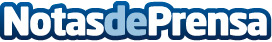 Consejos de Erum Vial para viajar seguro esta Semana SantaUna medida crucial para la seguridad en los viajes de Semana Santa es la utilización de luces de emergencia homologadas por la DGT, como las luces de Emergencia LED ONE de Erum VialDatos de contacto:Erum Vial Erum Vial965 330 817Nota de prensa publicada en: https://www.notasdeprensa.es/consejos-de-erum-vial-para-viajar-seguro-esta Categorias: Nacional Viaje Automovilismo Madrid Valencia Movilidad y Transporte Industria Automotriz Otras Industrias http://www.notasdeprensa.es